Your recent request for information is replicated below, together with our response.Total Expenditure on Flights: A breakdown of the total amount spent on flights by your police force, year by year, for the last three years (FY 2021/22, 2022/23 and 2023/24 so far). Expenditure broken down by each class.The table below details expenditure on flights in each financial year, broken down by class:The number of flights paid for by your force.
Class of Flights: Information on how many of these flights were economy class, compared to business class or first class. The table below details the number of flights in each financial year, broken down by class:Destination and Purpose: Details of each flight's destination/reason/dateA list of travel dates and flight routing detail has been provided in the attached spreadsheet.The dates have been provided based on the month of the travel start date which I trust is of assistance - some of the trips cover two separate months between the start and end dates and so this seemed the simplest way to present the data. In relation to the reason for the trip, unfortunately, I estimate that it would cost well in excess of the current FOI cost threshold of £600 to process your request.  I am therefore refusing to provide the information sought in terms of section 12(1) - Excessive Cost of Compliance.To explain, that detail is not held by our finance team, and it would be necessary therefore to contact the parties involved in all 6,795 flights to request the appropriate details.Notwithstanding the above, it is likely that much of the data would be considered exempt.If you require any further assistance please contact us quoting the reference above.You can request a review of this response within the next 40 working days by email or by letter (Information Management - FOI, Police Scotland, Clyde Gateway, 2 French Street, Dalmarnock, G40 4EH).  Requests must include the reason for your dissatisfaction.If you remain dissatisfied following our review response, you can appeal to the Office of the Scottish Information Commissioner (OSIC) within 6 months - online, by email or by letter (OSIC, Kinburn Castle, Doubledykes Road, St Andrews, KY16 9DS).Following an OSIC appeal, you can appeal to the Court of Session on a point of law only. This response will be added to our Disclosure Log in seven days' time.Every effort has been taken to ensure our response is as accessible as possible. If you require this response to be provided in an alternative format, please let us know.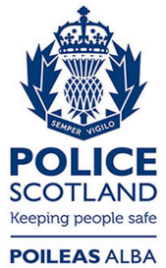 Freedom of Information ResponseOur reference:  FOI 23-2974Responded to:  14 December 2023Class2021-222022-232023-24 ytdBusiness 6,849.11 4,570.615,312.87Economy 463,623.42 699,879.97464,203.27First 308.70 135.370Total 470,781.23 704,585.95469,516.14Year2021-222022-232023-24 ytdBusiness942Economy2,2642,9061,607First210Total2,2752,9111,609